　　　　　　　　　　　　　　様　　　月　　　日（　　　曜日）　　　　：　　　　◆受付時に問診票をご提出ください。【ごあいさつ】このたびは、ご相談をお寄せいただきありがとうございます。当方では、不適切な場所での排泄の問題から、何針も縫うような家族や同居動物に対する攻撃行動、持続的な自傷行為、高齢性認知機能不全（猫の認知症）など、対応の難しい問題行動の治療まで、総合的に実施させていただいています。中でも、強度の問題行動では、「これまでの飼い方が悪かったのではないか」と飼い主さまが自分自身を責めてしまうことが少なくありません。しかし、こうした問題は、決して、「飼い方」だけが原因ではありません。親猫からの遺伝、飼い主さまや猫の体調、普段食べている食べ物、共に暮らす生活環境など、様々な要因で発生しています。中には、病気があって、行動的な問題に発展している場合もあります。カウンセリングでは、しっかりお話をお伺いし、病気の可能性はないか、体調からの影響はないか、その問題がどのように発生し、発生のきっかけが何か、繰り返し発生する原因は何かなどを明らかにしていきます。「なぜ問題行動が起こってきたのかわかってスッキリした」と言う声をいただく事も多くあります。問題行動の相談をすることに、ご不安を感じる方もいらっしゃるかと思いますが、肩ひじ張らず、深刻にならずに、お気軽にご相談いただければ幸いです。1回だけご相談に来られるもいらっしゃいますし、継続的にカウンセリングに通われる方もいらっしゃいます。一部の相談では、必要に応じてお薬（漢方薬や向精神薬）のサポートもさせていただいています。愛猫とのより良い関係づくりに向けて、サポートさせていただきますので、どうぞよろしくお願いいたします。
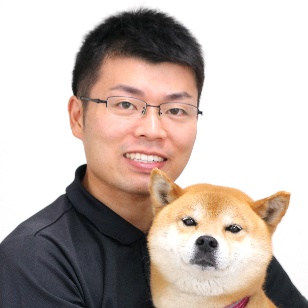 ぎふ動物行動クリニック院長獣医行動診療科認定医鹿児島大学獣医学部講師（動物行動学）獣医師　奥田順之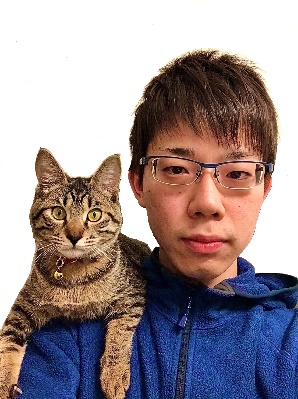 ぎふ動物行動クリニック副院長
獣医行動診療科認定医候補獣医師　鵜海敦士ぎふ動物行動クリニックカウンセリングにあたってのご案内（猫用）カウンセリングの前に、ご確認いただきたい事項、ご記入いただきたい書類、ご用意いただきたいものがございます。下記内容についてご協力お願いいたします。【事前にご確認ください】カウンセリング当日は愛猫とご同席ください。※人への攻撃性が強い場合（咬む場合）は事前にお知らせ願います。ご料金は、初診カルテ作成料３,３００円、カウンセリング10分につき1,100円です。初診の所要時間はおおむね６０分～１2０分程度となっております。獣医師の指名がある場合は、事前にお伝えください。（獣医師指名料：3,300円）※獣医師は、奥田、鵜海の2名で診察しておりますが、猫の診察は基本的に鵜海が担当しております【カウンセリングに必要な資料】問診票をご記入ください問診表は記入欄がたくさんございますので、記入できる範囲でご記入いただき、書きにくい部分は飛ばしていただければ大丈夫です。【お持ちいただきたいもの】問題行動の動画・生活環境の写真（できるかぎりの範囲でご用意をお願いします）食べなれたオヤツ・フード首輪・ハーネス・リード（お持ちであれば）クレート・キャリー【新型コロナウイルス感染予防対策のお願い】ご家族に37.5度以上の発熱がみられる、咳が出る、体がだるいなど体調が優れない場合には事前にキャンセルいただくか、すぐにお申し出ください。マスク着用・手洗い消毒・咳エチケットは実施してください。他人や動物との不必要な会話・接触は行わないようにしてください。以上

【予約のキャンセルにつきまして】多くの皆様よりご予約をいただき、カウンセリングの枠が少なくなっております。できる限りキャンセルはなさらないよう、ご協力お願いいたします。尚、当日のキャンセルにつきましては、初診料＋カウンセリング60分として、キャンセル料９,９00円のお支払いをお願いしております。ご連絡は、必ず前日17:30までにお電話(058-214-3442)もしくはメール(contact@tomo-iki.jp)にてお願いいたします。【アクセスに関して】◆岐阜市街から：輪場の南パチンコはなまるがある交差点（入舟町５）を各務原方面へ。1.5kmほど直進し、水海道３交差点角右手側にあります。◆各務原から：いちょう通りを岐阜方面へ。岐阜市に入り500m程で、左に見えてきます。◆一宮から：22号線を北上し、岐南インター(21号線)を越えて直進。パチンコはなまるがある交差点(入舟町５）を右折。1.5kmほど直進し、水海道3交差点角右手側にあります。◆関から：156号線を岐阜方面へ。日野６の三叉路を直進し東海学院大学方面へ。琴塚１西を左折。１kmほど直進し、水海道３交差点角右手側にあります。【周辺地図のご案内】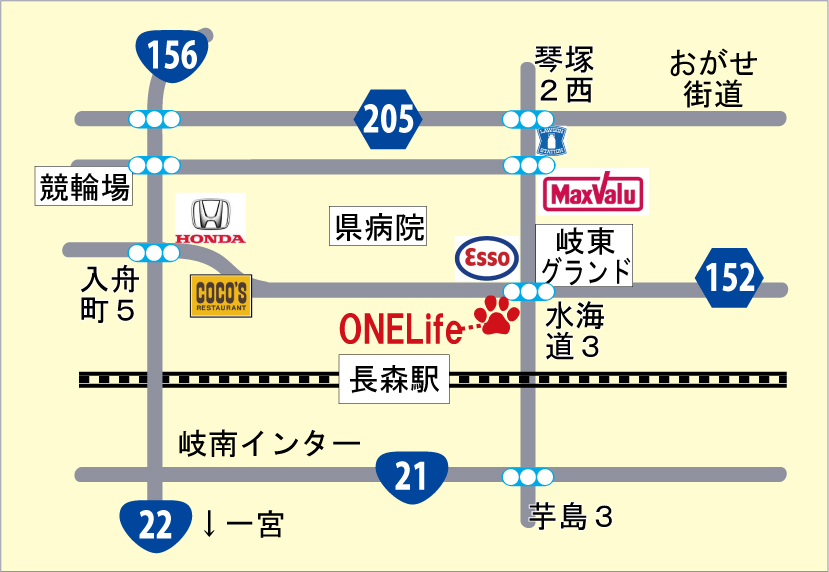 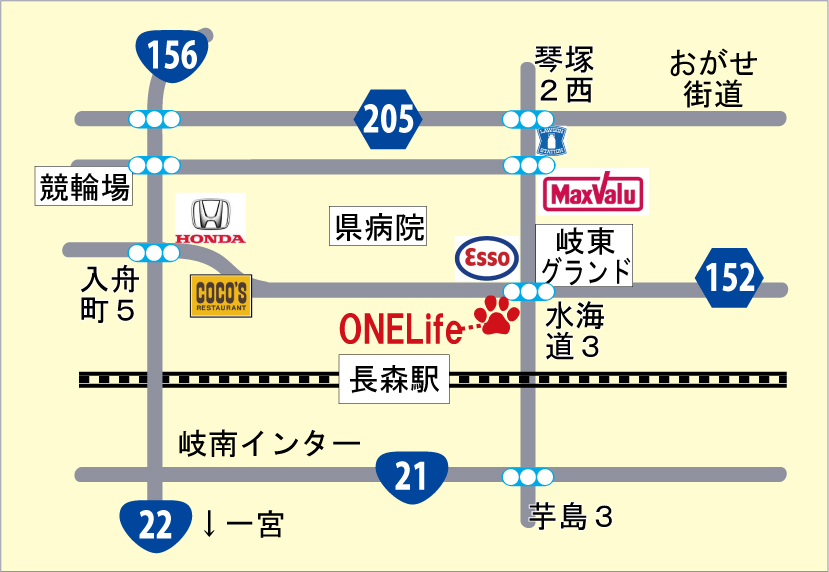 【駐車場のご案内】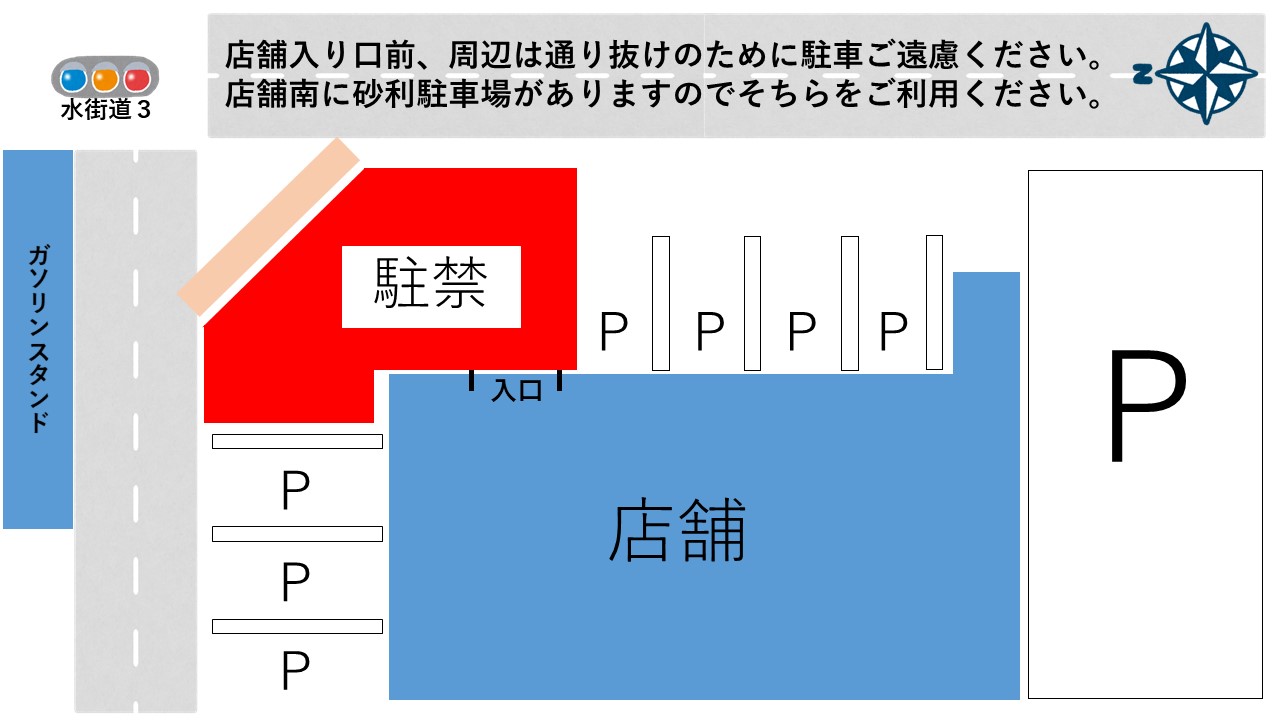 ぎふ動物行動クリニック　問診票

＊記入して頂いた個人情報につきましては、当方からのご連絡（電話、Ｅメール、郵送）以外には使用致しません。◎　症例紹介（動画・写真・経緯等）についてカウンセリングの内容につきまして、臨床行動学の発展を目的としたセミナーや書籍等に、個人を特定されない形で事例として紹介させていただくことがございます。症例紹介にご同意いただけますか？　同意する　　　同意しない【　ネコの飼い主様への質問用紙　】＜1.　問題行動の内容と経過＞問題行動 その１1.1	相談したい行動上の主な問題（以下問題行動と呼びます）とは何ですか？一つだけ○で囲んでください。	a）家の中での不適切な排泄	b）人間に対する攻撃	c）ネコ同士のけんか	d）家具をひっかく	e）過剰に鳴く	f）ウールなどを食べる　　　　　　	e）その他（				　　　　　　）1.2	主な問題行動はどのくらいの頻度で起きますか？当てはまるところに記入して下さい。a）1日に　　回	b）1週間に　　回	c）1ヶ月に　　回1.3	初めてその問題行動が起こったのはいつですか？	歳	ヵ月のとき 1.4	問題行動が始まってから現在に至るまでの間に，起こる頻度や程度，内容などに変化はありましたか？頻度：	a） 多くなってきた	b） 少なくなってきた	c） 変わらない程度：	a） ひどくなってきた	b） よくなってきた	c） 変わらない内容：　（	）1.5	問題行動の引き金となるものや，その問題行動が起こる状況を挙げて下さい。1.6	実際に起こった問題行動を詳しく書いて下さい。（日時，場所，攻撃行動の場合は相手，人間の存在の有無，あなた自身の反応などについて）例）2019年3月27日、自宅で家族3人がリビングでくつろいでテレビをみていたときに、子供が近くにいた愛猫を触ったら、突然指先を咬みつかれた。子供は「痛い！」といってすぐに手を引いた。直後に父親が愛猫を叱りつけると、部屋の隅に隠れ、その日は出てこなかった。
一番気になった出来事（日時：	年		月	日）二番目に気になった出来事（日時：	年	月	日）三番目に気になった出来事（日時：	年	月	日）その他の特別な出来事（日時：	年	月	日）1.7	その問題行動をやめさせるために―何をしましたか？	例：叩いた、叱った、水をかけた、知人に相談したなど
―専門家には相談しましたか？
a)行動学者	b)獣医師	c)トリマー	d)ペットショップ	←○をつけて下さい
e)その他（				）―どのようなアドバイスや指示を受け、どのくらいの期間実施しましたか？―それは問題行動の改善に役立ちましたか？はい	いいえ	←〇をつけて下さい1.8	問題行動が起こった時、飼い主さんはどんな気持ちになりますか？その時にどんな気持ちでネコに接していますか？
例）咬まれた際は怒りを感じ、怒りに任せて口頭で叱る。時間が経つと叱ったことに対し、申し訳ない気持ちでいっぱいになるため、いつも以上に撫で可愛がるようにしている。なぜその問題行動が起こったか、飼い主さん自身の考えを聞かせてください。問題行動 その２1.10	次に相談したい問題行動について当てはまるもの全てを○で囲んで下さい。	a）家の中での不適切な排泄	b）人間に対する攻撃	c）ネコ同士のけんか	d）家具をひっかく	e）過剰に鳴く	f）ウールなどを食べる　　　　　　	e）その他（				　　　　　　）1.11	初めてその問題行動が起こったのはいつですか？a）6ヶ月齢未満	b）6ヶ月齢～1歳齢	c）1～2歳齢	d）2歳齢以上1.12	問題行動の引き金となるものや，その問題行動が起こる状況を挙げて下さい。＜2.　 健康状態・既往歴・手術歴＞現在この問題や他の病気で治療を受けていますか？	はい	いいえ投薬を受けている場合，病名と薬の名前を書いて下さい。	 	現在の愛猫の一般的な健康状態で当てはまるものすべてに○をつけてください。判断できないものは飛ばして下さい。過去に病気で治療や手術を受けたことがありますか？	はい	いいえ「はい」と答えた方，どのような治療や手術でしたか？以下の欄に期間と併せて記入して下さい。相談対象のネコの去勢もしくは避妊手術を実施した方にお聞きします。去勢もしくは避妊手術したのは・・・		歳	ヶ月手術後，相談対象のネコの行動に変化はありましたか？	はい		いいえ「はい」と答えた方，それはどんな変化でしたか？＜3. 家の環境＞あなたを含め家族全員の性別，年齢，あなたとの関係（夫・母・子など），仕事や学校などで家を留守にする時間帯（平日の平均）を書いて下さい。あなたのネコと家族の関係について書いて下さい。（例：父親に一番なついている，子供のそばに行きたがらないなど）飼っている動物全ての名前，種類（品種），性別，不妊手術の有無，飼い始めた年齢，現在の年齢，飼い始めた順序，相談対象のネコとの関係性（仲良し，恐がる，無関心など）を教えて下さい。あなたの家は？	a）一軒家（庭：あり	なし）	b）集合住宅（アパート，マンションなど）	c)その他（								）ご自宅の見取り図を記載してください。2階や地下などある場合はそちらも記して下さい。＜４.　ネコの経歴＞相談対象のイヌはどこで手に入れましたか？a）ペットショップ	b）ブリーダー	c）知人・友人から	d）保健所	
e）迷いネコ	f）動物愛護センター	g）保護団体	f）その他（		）この品種はどういった理由で選ばれましたか？

これまでにネコを飼育した経験はありますか？	はい	いいえ
相談対象のネコの親猫，同腹猫，兄弟・姉妹猫に会ったことはありますか？	はい	いいえ「はい」と答えた方，どのような性格でしたか？また，何らかの問題行動を持っているという情報はありますか？
以前，他の人に飼われていましたか？	a）いない	b）１人	c）２人以上＜5.　食餌と摂食行動＞5.1	どんな食餌をあげていますか？	a）ドライフードのみ	b）缶詰のみ	c）半生タイプ	d）ドライフードと缶詰	e）人間の食物（米，肉，魚等）	f）その他（　　　　　　　　）5.2	その商品名は何ですか？5.3	どのくらいの頻度で食餌を与えますか？ 	a）１日１回	b）１日２回	c）１日３回	d）常に置いている	e）その他（	）5.4	誰が食餌をあげますか？		5.5	どこで食事をあげますか？		5.6	あなたのネコの大好きなおやつは何ですか？		どの位の量を与えていますか？	　　　　　　　	5.7	そのおやつはどのようなときにあげますか？		5.8 	あなたのネコは1日にどれくらい水を飲みますか？	　　　	5.9	どこで水を飲みますか？	a）水皿	b）水道の蛇口	c）人間のトイレ	d）その他（	）5.10	サプリメントは与えていますか？	はい	いいえ	はいと答えた方，それはどのような種類ですか？		＜6.　生活習慣＞
6.1	あなたのネコは家の外に出ますか？	はい	いいえ	はいと答えた方，家と外の滞在割合を教えて下さい	家　　　　％	外　　　　％どれくらいの頻度で外に出ますか？	週に　　　回	まれ6.2	あなたのネコは「狩り」をしますか？	はい	いいえ6.3	あなたのネコの典型的な一日の生活パターンを詳しく書いて下さい。	（起床～就寝について，留守番や遊びなどの情報も含めて，時刻とともに書いて下さい）
6.4	あなたのネコにはハウスがありますか？	はい			いいえ「はい」と答えた方，それは・・・	a）ケージ	b）クレート	c）その他（	） 
大きさは？						一日のうち入っている時間は？				「いいえ」と答えた方，その理由は・・・					6.4	あなたのネコは夜どこで寝ますか？	a）屋外	b）家の中の自由な場所	c）専用のベッド		d）あなたのベッド	e）ケージの中	f）その他（		）6.5	一日のうち留守番する時間はありますか？	 1日約	時間6.6	あなたのネコが家で留守番をする場合はどこにいますか？		6.7	一日にどのくらい遊びますか？	       	分6.8	ネコとどのように遊びますか？	a）撫でるだけ	b）手を使って遊ぶ	c）おもちゃを使って遊ぶ	d）その他（	）6.9	おもちゃの種類は？	a）ボール	b）ぬいぐるみ	c）吊り下げるおもちゃ	d）その他（	）6.10	あなたのネコには何か教えていますか？（例；「おいで」，「おて」）		6.11	あなたのネコは爪とぎをしますか？	a）あちらこちらで	b）決められた場所で	c）あまりしない＜7.　排泄行動＞
7.1	あなたのネコは専用のトイレを利用しますか？	はい	いいえ7.2	あなたのネコは平均で一日に何回くらいこのトイレを使用していますか？	尿　　　　回	糞便　　　　回7.3	あなたのネコはネコ用トイレ以外（家の中）で排泄したことがありますか？	はい	いいえ	はいと答えた方，それは・・・	a）尿	b）糞便	c）両方	その頻度は・・・	a）1日に　　回	b）1週間に　　回	c）1ヶ月に　　回7.4	あなたのネコは尿スプレー(マーキング)をしますか？	はい	いいえ7.5	ネコ用トイレをいくつ置いていますか？		個7.6	どこにネコ用トイレを置いていますか？		7.7	ネコ用トイレはどのようなものですか？○をつけて数を書いて下さい。	a）一般的に売られているプラスチック製の四角いトイレ		個	b）取り外し可能なへりがついているトイレ		個	c）入り口のある洞穴のような蓋付のトイレ		個	d）洗いおけ		個	e）ボール紙（厚紙）製の箱		個	f）その他（	）		個7.8	ネコ砂はどのようなものですか？	a）普通の砂	b）香り付の砂	c）水分がしみこむと固まる砂	d）水分がしみこむと固まる砂（香り付）	e）シリカゲル	f）ウッドチップ	g）トイレに流せる紙性のもの	h）その他（	）7.9	どのくらいの頻度で排泄物をすくいとりますか？		7.10	どのくらいの頻度でネコ砂を全部取り替えますか？		7.11	あなたのネコは排尿後砂をかけますか？	はい	いいえ7.12	あなたのネコは排便後砂をかけますか？	はい	いいえ7.13	最近，尿検査を受けたことはありますか？時期および検査結果を書いて下さい。※2.3で書かれた方は省略していただいて結構です。7.14	今までに尿路の疾患（膀胱炎，尿石症など）にかかったことはありますか？	はい	いいえはいと答えた方，時期および治療期間を教えて下さい。※2.3で書かれた方は省略していただいて結構です。＜8.　社会的行動＞8.1	一般的にあなたのネコの活発さ（活動性）はどのくらいですか？	a）低い	b）普通	c）高い	d）過剰8.2	あなたのネコは庭や窓から見える外のネコにどのような反応をしますか？	a）無関心	b）シャーという	c）唸る	d）ケケっと鳴く	e）攻撃をしかける8.3	あなたのネコは庭や窓から見える外の鳥にどのような反応をしますか？	a）無関心	b）シャーという	c）唸る	d）ケケっと鳴く	e）攻撃をしかける8.4	あなたのネコは動物病院ではどのように振舞いますか？8.5	あなたのネコは大きな音，大きな声に対してどのような反応をしますか？8.6	あなたのネコがミャーミャー鳴くのはどのようなときですか？		a）食餌をもらう時	b）注目されたい時	c）その他（	）8.7	あなたのネコが喉をゴロゴロ鳴らすのはどのようなときですか？		8.8	あなたのネコが唸ったりシューというのはどのようなときですか？		8.9	ネコがいたずらなどをしたとき，あなたはどのように叱っていますか？8.10	あなたのネコは家族が帰宅するとどのような反応をしますか？a）顔や身体をこすりつけてくる	b）姿を見せる	c）鳴く	d）隠れたまま8.11	あなたのネコは来訪者に対してどのような反応をしますか？	a）膝にとびのる	b）頭や頬をこすりつける	c）同じ部屋にいるが近寄らない	d）隠れる	e）その他（　　　　　　　　　　　　　　　　）8.12	あなたのネコの性格は？当てはまるもの全てを○で囲んで下さい。	a）臆病	b）遊び好き	c）恥ずかしがりや	d）神経質	e）ずうずうしい	f）人懐こい	g）孤独を好む	h）大胆	i）甘えん坊	j）おとなしい＜9.　治療について＞9.1  あなたは，ネコの行動治療を受けるにあたって，どの程度の覚悟をしてますか？	次の５つの中から選んで下さい。	１.	問題行動は深刻ではありませんが，興味があるため来院しました。	２.	問題行動は深刻ではありませんが，できればやめさせたいと思っています。	３.	問題行動は深刻なので是非やめさせたいが，もしやめさせられなくても飼い続けます。	４.	問題行動は深刻なので是非やめさせたいが,もしやめさせられない場合，飼うことを諦めるか，安楽殺を望みます。9.2  あなたはこの問題行動を治療するために，一日平均どのくらいの時間を割くことができますか？						１日約	時間9.3  仮に薬を使う選択肢があるとすれば、あなたは薬を併用することを望みますか？
a)	ぜひ使いたい
b)	十分な説明があれば使いたい
c)	どちらともいえない
d)	あまり使いたくない
e)	全く使いたくない＜10.　攻撃行動＞１0については，攻撃行動が問題になっている方のみ，お答え下さい。10.1	攻撃行動の対象は？当てはまるもの全てを○で囲んで下さい。	a）飼い主	b）飼い主以外の家族	c）家族以外の人間	d）他のネコ	e）他の動物10.2	あなたはネコが攻撃的になりそうな時を予期できますか？	はい	いいえ10.3	あなたのネコの攻撃行動の特徴について教えて下さい。	1）唐突に攻撃行動が起こるのでびっくりする	はい	いいえ	2）挑発されることもないのに攻撃行動が起こる	はい	いいえ	3）攻撃行動が起こった後に突然従順になる	はい	いいえ	4）攻撃行動をとった後にすまなそうにしている	はい	いいえ	5）攻撃行動をとった後に混乱しているようである	はい	いいえ	6）攻撃行動は“どんよりした”もしくは“ぼんやりとした”表情を伴って起こる	はい	いいえ	7）何が攻撃行動を引き起こすか常にわかっている	はい	いいえ	8）攻撃行動は最近始まったので特徴はよくわからない	はい	いいえ10.4	あなたのネコは，血が出るほど噛みついたことがありますか？	はい	いいえ10.5	初めて血が出るような攻撃をしたのはいつ頃でしたか？		歳	ヶ月齢10.6	血が出るほど噛みついたのは何回ですか？		回10.7	血が出なくても噛みついたことがある場合，それは全部で何回ありましたか？		回10.8	攻撃行動（うなる，ひっかく，噛むなど）は全部で何回ありましたか？		回10.9	あなたのネコはどの場所を噛みましたか？	a）太もも	b）腕（二の腕）	c）顔	d）お尻や背中	e）手	f）足首	e）その他（　　　　　　　　　　　　）10.10	典型的な攻撃行動について書いて下さい。	（どのような状況で，どのような行動（うなる，ひっかく，噛むのかなど）をとるのかについて書いて下さい）10.11	もしあなたのネコが前述の状況下に１０回おかれたならば，攻撃行動は何回ぐらい起こるでしょうか？			回10.12	あなたのネコが初めて人間に対してシャーと言ったのはいくつの時ですか？		歳	ヶ月齢	どのような状況でしたか？10.13	あなたのネコが初めて人間に対して噛む真似をしたり噛みついたのはいくつつの時ですか？		歳	ヶ月齢	どのような状況でしたか？＜11.　排泄の問題＞１1については，家の中での不適切な排泄が問題になっている方のみ，お答え下さい。また，3.5に部屋の見取り図とトイレおよび食餌と水の位置，そしてこれまで排泄された場所を記して下さい。11.1	どんな時間帯にトイレ以外の場所での排泄を見つけますか？（午前，午後，仕事に行く前，夜中など）11.2	トイレ以外の場所で排泄しているところを目撃したことはありますか？	はい	いいえ	はいと答えた方，その時，あなたはどのように対応しましたか？	その時のネコの反応は？11.3	トイレ以外の場所で排尿している時，ネコはどのような姿勢をとっていますか？		a）立った状態	b）座った状態11.4	トイレ以外の場所で排尿している時，ネコはどのような場所にしていますか？	a）床の上	b）垂直面（壁など）	c）その他（	）11.5	トイレの大きさはどのくらいですか？11.6	これまでに違うタイプの砂を使ったことはありますか？	はい	いいえ	はいと答えた方，どのように変えましたか？	以前　　　　　　　　　　　→　現在　　　　　 　　　　	トイレを使う頻度に変化はありましたか？	a）増えた	b）減った	c）変わらない11.7	あなたのネコが排尿排便をしているときに辛そうにしていること（泣き叫ぶ，長時間力むなど）はありますか？　	はい	いいえ11.8	トイレに血が付いているのを見たことはありますか？	はい	いいえ11.9	あなたのネコが粗相をしたところの掃除はどのように行っていますか？	a）濡れたタオルで拭き取る	b）消臭剤を吹き付ける	c）酵素入りの消臭剤を吹き付ける	d）その他（		）11.10	あなたのネコが初めてトイレ以外の場所で排泄をしたのはいくつの時ですか？		歳	ヶ月齢	同時期に，ネコが混乱するような出来事などがありましたか？	はい	いいえ（例：引越，大きな音，仕事の時間が変わった，ペットが増えた，赤ちゃんが生まれた，食餌が変化したなど）	はいと答えた方，具体的な出来事を書いて下さい。11.11	最近，家の模様替えをしましたか？　　	はい	いいえ11.12	この行動を変化させようと試みたことを教えて下さい。認定特定非営利活動法人　人と動物の共生センター理事長　奥田順之　宛ぎふ動物行動クリニック
ご利用に関する同意書①　　　認定特定非営利活動法人人と動物の共生センター（以下、当団体）は、飼い主様に対し、問題行動の改善に関してのご支援を実施いたしますが、動物が独立した生命である以上、必ずしも、飼い主様のご希望通りの状況にならない場合や、ご希望に近づけるためには長期的なフォローが必要な場合もあります。当団体の指導が成果を保証するものではないことをあらかじめご理解ください。②　　　カウンセリングのご利用にあたっては、愛猫の管理は飼い主様自身で行い、獣医師が指示した時以外で、他人への接触やケージやキャリーから出すことは避けてください。不用意な対応により咬傷事故や脱走事故が発生した場合は、原則飼い主様自身もしくは飼い主様同士での解決となります。③　　　動物の突然の体調不良や急性による病気がカウンセリング中に発生した場合、当団体は責任を負いかねますのでご了承ください。④　　　飼い主様の持病、猫の持病、その他突発的な事故につながる素因がある場合、当団体にご報告ください。当団体が認知していない事故につながる素因が原因で、事故等の損害が発生しても、当団体は責任を負いかねますのでご了承ください。⑤　　　当団体からの注意喚起や指導を無視して発生した、施設内の事故に関しては、当団体は責任を負いかねますのでご了承ください。⑥　　　カウンセリング料金は、受けていただいた後は返金できません。⑦　　　お子様を同伴する場合、保護者の方が十分に監督し、事故防止に努めてください。⑧　　　駐車場での事故・トラブルに関しては、当団体は一切責任を負いかねます。受診にあたって、以上内容を理解し、同意いたします飼い主様　氏名　　　　　　　　　　　　　　　　　　　　　　　　　　　　　住所　　　　　　　　　　　　　　　　　　　　　　　　　　　　　診療規則法令を遵守し、適正な診療を実施するため、診察や処方について下記の様に診療規則を設けております。何卒ご理解のほどよろしくお願い致します。直接対面で診察していない動物に関して、診断や処方はいたしません。
電話のみでのお薬の処方はお断りします。
2回目以降の診察においても対面診療を原則とします。
遠距離、高い攻撃性などの特別な事情がある場合、初診以降にオンライン診療にても診察させていただけます。
動物の状態に変化がなければ、飼い主様からの聴取により診察とする場合もあります。その際は必ず動物の様子が分かる動画をお持ちください。
最後の診察から3か月以上空いた場合、再度直接対面の診察を経て処方いたします。
一度の薬の処方は最大で2ヵ月分とさせていただきます。令和2年3月19日ぎふ動物行動クリニック院長　奥田 順之初診年月日　　　年　　月　　日担当者名※事務局記入奥田 ・ 鵜海飼い主様氏名フリガナ愛猫の名前猫種性別オス・メス住所〒〒〒電話番号（携帯）(　　　　　　　　　　)飼い主様生年月日年　　 月　　 日愛猫の生年月日(迎えた日)　　　年　　月　　日(　　　年　　月　　日)愛猫の年齢
才　　　か月混合ワクチン接種歴混合（　　種）　有・無　　　年　　 月　　 日FIVワクチン接種歴FIVワクチン　有・無　　　年　　 月　　 日かかりつけ動物病院名去勢・避妊有・無ぎふ動物行動クリニックを何で知りましたか？新聞　雑誌　テレビ　ラジオ　Facebook　ブログ　検索エンジンチラシ　ポスター　友人の紹介　イベント　⇒詳しくは？（　　　　　　　　　　　　　　　　　　　　　　）新聞　雑誌　テレビ　ラジオ　Facebook　ブログ　検索エンジンチラシ　ポスター　友人の紹介　イベント　⇒詳しくは？（　　　　　　　　　　　　　　　　　　　　　　）新聞　雑誌　テレビ　ラジオ　Facebook　ブログ　検索エンジンチラシ　ポスター　友人の紹介　イベント　⇒詳しくは？（　　　　　　　　　　　　　　　　　　　　　　）元気元気がある　・　動きが鈍い　・　立てない食欲正常　・　強い　・　弱い　・　ムラがある飲水の量と頻度正常　・　多い　・　少ない　・　少量頻回　・　少回多量給水器の種類お皿状　・　ペットボトル　・　その他便の状態正常　・　固い　・　緩い　・　下痢が続いている　・　血便尿の状態決められた場所でできる　・　失禁する　・　マーキングする排尿回数　１日（　　　）回くらい　　　　１回量　　多い　・　普通　・　少ない色　淡い透明　・　薄い黄色　・　濃い黄色　・　オレンジ　・　赤色　・　濁っている嘔吐なし　・　あり　１か月に（　　　　）回くらい下痢なし　・　あり　１か月に（　　　　）回くらい体格肥満　・　やや肥満　・　正常　・　やや削痩　・　削痩痙攣経験なし　・　あり　１年に（　　　　）回くらい眼充血　・　目ヤニ　・　涙焼け　・　ドライアイ耳腫れ　・　発赤　・　臭い　・　耳垢鼻湿っている　・　乾いている　・　鼻汁（水溶性／粘液性）口歯の脱落　・　歯石が多い　・　口臭が気になる　・　よだれが多い　・　体の寒熱暖かい場所を好む　・　涼しい場所を好む　・　抱っこすると熱い　・　抱っこすると冷たい脱毛脱毛なし　・　脱毛あり　部位（　　　　　　　　　　　）痒み痒みなし　・　痒みあり　部位（　　　　　　　　　　　）関係性年齢留守にする時間帯例）祖父男688:00～15:00名  前種 類（品 種）性 別不妊手術飼い始めた年齢現在の年齢順 序相談対象の猫との関係例）タマ猫（雑種）有3ヵ月齢5歳2番目無関心6:0018:0012:0024:00